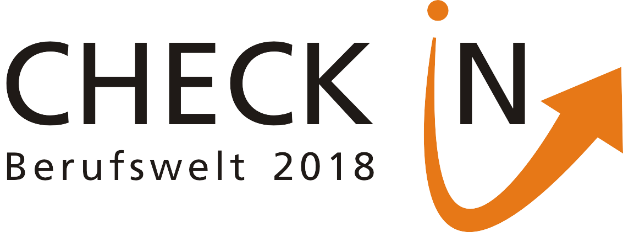 Berufsorientierung für Schülerinnen und Schüler der Jahrgangsstufen 9-13 A N T R A G   A U F   F R E I S T E L L U N G V O M   U N T E R R I C H TSehr geehrte Damen und Herren,
meine Tochter/mein Sohnmöchte an der CHECK IN Berufswelt 2018 teilnehmen.Ich/Wir beantragen die Freistellung vom Unterricht für den Besuch von Unternehmen für denCHECK IN Day in Mönchengladbach am 9.7.2018 – 13 bis 17 Uhr CHECK IN Day im Kreis Viersen am 10.7.2018 – 13 bis 17 Uhr  CHECK IN Day in Krefeld am 4.7.2018– 13 bis 17 Uhr  CHECK IN Day im Rhein-Kreis Neuss am 5.7.2018 – 13 bis 17 Uhr (Zutreffende Daten bitte ankreuzen) 